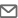 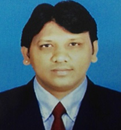 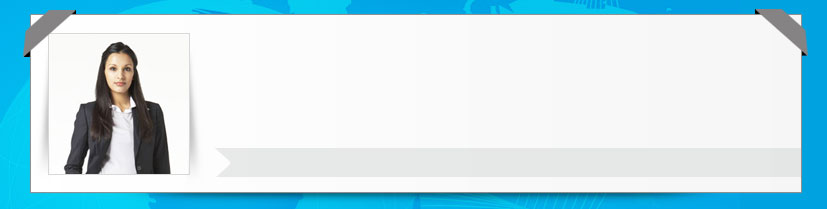 Key Skills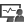 Profile Summary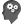 Result-oriented professional with 10 years of experience in Quantity Surveying, Project Management, Stakeholder Management, Contractual Documentation, Budgeting and People Management Last associated with Bahwan Contracting Company LLC, Muscat, Oman as Quantity Surveyor Hands-on experience in collaborating with sub-contractors and negotiating contracts while accordingly agreeing final accounts with both sub-contractors and clients quantity surveyorsExpertise in  reviewing contracts for new projects while accordingly sourcing contractors and suppliersSwift in completing projects with competent cross-functional skills and making sure on time deliverables within cost parametersTrack record of working towards MCIOB, MAIQS and MRICSSkilled in POMI and FIDIC contractsAn enterprising leader with skills in leading personnel towards accomplishment of common goalsCareer Timeline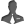 Soft Skills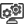 Result-oriented professional with 10 years of experience in Quantity Surveying, Project Management, Stakeholder Management, Contractual Documentation, Budgeting and People Management Last associated with Bahwan Contracting Company LLC, Muscat, Oman as Quantity Surveyor Hands-on experience in collaborating with sub-contractors and negotiating contracts while accordingly agreeing final accounts with both sub-contractors and clients quantity surveyorsExpertise in  reviewing contracts for new projects while accordingly sourcing contractors and suppliersSwift in completing projects with competent cross-functional skills and making sure on time deliverables within cost parametersTrack record of working towards MCIOB, MAIQS and MRICSSkilled in POMI and FIDIC contractsAn enterprising leader with skills in leading personnel towards accomplishment of common goalsCareer Timeline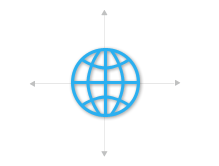 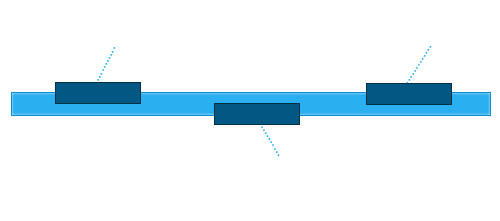 Education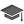 Education2007: B.Tech. in Civil Engineering from Sri Venkateswara University,Tirupathi , Andhra Pradesh, IndiaAdditional Qualification:Completed Successfully CCP (Cost Consultant Program) training Course and working towards certification2007: B.Tech. in Civil Engineering from Sri Venkateswara University,Tirupathi , Andhra Pradesh, IndiaAdditional Qualification:Completed Successfully CCP (Cost Consultant Program) training Course and working towards certificationWork Experience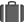 Feb’15 to May’17 with Bahwan Contracting Company LLC - Muscat – Oman Quantity Surveyor Project Managed:Title: JW Marriot Hotel (OCEC- PACKAGE4 -HOTEL-1) Project Location: Muscat, Sultanate of OmanClient: OMRAN – Oman Tourism Development CompanyConsultant: ATKINS and AECOMProject Value: 93.6 Million US DollarsRole: Facilitating submission and agreeing on progress claimsContributing towards identification, pricing and agreeing on project variationsMonitoring settlement of final accounts with clients and sub-contractorsWorking towards negotiating and appointing preferred sub-contractorsInstituting contract in place for new sub-contractorsChecking subcontractor invoices and certifying paymentsCollecting/ recording event details from site to establish variations / contra charges and so on Regulating certification of subcontractor paymentsEnsuring effective generation of cost and value reports monthly and quarterlyHighlights: Overcame typical  challenges during the completion of  project by taking Contractual measuresUndertook initiatives such as cost control measures to ensure that contract administration was in placeReceived the Appreciation certificate Award in recognition of quantity surveying works from client Created important documentation such as MIS , Client Invoice Tracker , Cost Statements on behalf of the companyPrevious Work Experience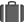 Jan’13 to Dec’14 with EMECO General Contractors, Jeddah, Saudi Arabia Project Quantity SurveyorProject Managed:Title: HCIS  - CSB Buildings, Fence Works, Bulk Road and Earth WorksProject Location: JabalSayid Mine, Near Almadinah, Saudi ArabiaClient: BARIQ Mining LimitedConsultant: SNC LavalinProject Value: 22.14 Million US DollarsHighlight:Attained appreciation certificate for significant contribution towards completion of HCIS Project from the client Bariq Mining Limited  May’07 to Dec’12 with INCOR Infrastructures Pvt. Ltd., Hyderabad, India Last designated as Quantity SurveyorGrowth Path: Joined as Trainee Engineer and rose to the position of Quantity Surveyor for Various projects in Hyderabad, Visakhapatnam and Mangalore in IndiaProjects Managed:Residential:MRPL Township - Construction of 124 Number of Residential Flats at 3 locations (DN , ENN and FNN Quarters) Mangalore, India, 2010-2012(Project QS) Bonsai Homes – Residential Apartments, Hyderabad, India,2008- 2010 (QS)    Industrial:Air Separation Unit (ASU-IV and ASU-V), Vishakhapatnam, India, 2007-2008 (Junior QS) IT Skills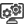 Microsoft Office (Word, Excel, PowerPoint), AutoCAD, MS Project  Extracurricular Activity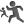 Performed as Captain for a cricket team United XI in MuscatRegular Blood Donor Personal Details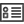 Date of Birth:30th June 1986Nationality: IndianMarital Status: Married No. of Dependents:02Passport No.: M6619908Visa Status: UAE Visit Visa valid upto January 2018Driving License Details:  Gulf Driving License No:101033505 (issued from Muscat, Oman)Permanent Address: : DubaiLanguages Known: English , Hindi and TeluguWork ExperienceFeb’15 to May’17 with Bahwan Contracting Company LLC - Muscat – Oman Quantity Surveyor Project Managed:Title: JW Marriot Hotel (OCEC- PACKAGE4 -HOTEL-1) Project Location: Muscat, Sultanate of OmanClient: OMRAN – Oman Tourism Development CompanyConsultant: ATKINS and AECOMProject Value: 93.6 Million US DollarsRole: Facilitating submission and agreeing on progress claimsContributing towards identification, pricing and agreeing on project variationsMonitoring settlement of final accounts with clients and sub-contractorsWorking towards negotiating and appointing preferred sub-contractorsInstituting contract in place for new sub-contractorsChecking subcontractor invoices and certifying paymentsCollecting/ recording event details from site to establish variations / contra charges and so on Regulating certification of subcontractor paymentsEnsuring effective generation of cost and value reports monthly and quarterlyHighlights: Overcame typical  challenges during the completion of  project by taking Contractual measuresUndertook initiatives such as cost control measures to ensure that contract administration was in placeReceived the Appreciation certificate Award in recognition of quantity surveying works from client Created important documentation such as MIS , Client Invoice Tracker , Cost Statements on behalf of the companyPrevious Work ExperienceJan’13 to Dec’14 with EMECO General Contractors, Jeddah, Saudi Arabia Project Quantity SurveyorProject Managed:Title: HCIS  - CSB Buildings, Fence Works, Bulk Road and Earth WorksProject Location: JabalSayid Mine, Near Almadinah, Saudi ArabiaClient: BARIQ Mining LimitedConsultant: SNC LavalinProject Value: 22.14 Million US DollarsHighlight:Attained appreciation certificate for significant contribution towards completion of HCIS Project from the client Bariq Mining Limited  May’07 to Dec’12 with INCOR Infrastructures Pvt. Ltd., Hyderabad, India Last designated as Quantity SurveyorGrowth Path: Joined as Trainee Engineer and rose to the position of Quantity Surveyor for Various projects in Hyderabad, Visakhapatnam and Mangalore in IndiaProjects Managed:Residential:MRPL Township - Construction of 124 Number of Residential Flats at 3 locations (DN , ENN and FNN Quarters) Mangalore, India, 2010-2012(Project QS) Bonsai Homes – Residential Apartments, Hyderabad, India,2008- 2010 (QS)    Industrial:Air Separation Unit (ASU-IV and ASU-V), Vishakhapatnam, India, 2007-2008 (Junior QS) IT SkillsMicrosoft Office (Word, Excel, PowerPoint), AutoCAD, MS Project  Extracurricular ActivityPerformed as Captain for a cricket team United XI in MuscatRegular Blood Donor Personal DetailsDate of Birth:30th June 1986Nationality: IndianMarital Status: Married No. of Dependents:02Passport No.: M6619908Visa Status: UAE Visit Visa valid upto January 2018Driving License Details:  Gulf Driving License No:101033505 (issued from Muscat, Oman)Permanent Address: : DubaiLanguages Known: English , Hindi and Telugu